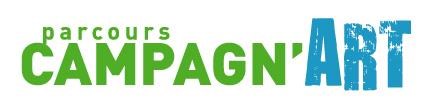 FORMULAIRE D’INSCRIPTION – Date limite le 30 avril 2019Nom de votre atelier :  Nom et prénom de l’artiste :  Pseudonyme de l’artiste (le cas échéant) :  Adresse de l’atelier :  Téléphone :  Site internet :  Courriel :  Courte description de votre travail artistique  Médium utilisé? (ex. : sculpture, photographie, acrylique, aquarelle, encre, plomb, feutre, gravure, huile, art numérique, pastel, fusain, Land’art, batik, verre, etc.)  Style? (ex. : hyperréaliste, effusionniste, figuratif, surréalisme, impressionnisme, abstrait, expressionnisme, etc.)  Technique? (ex : fresque, impression, teinture, fusionnage, collage, mixte, glacis, alla prima, sumi-e, empreinte, etc.)  Outils utilisés? (ex. : pinceaux, couteau, pochoir, spatule, four, etc.)  Supports utilisés? (ex. : bois, toile, verre, porcelaine, soie, coton, fer, etc.) Courte description de votre atelier  Est-il situé dans la maison?  Est-il au 2e étage, au rez-de-chaussée ou au sous-sol? Est-il situé dans un bâtiment extérieur ou en annexe à la maison? (ex. : ancienne fermette, cabane à sucre ou garage) Quelle est l’ambiance générale de votre atelier? (ex. : champêtre, rustique, traditionnelle, feutré, ancestrale, moderne, chic, zen, intimiste, épurée, ensoleillée,  chaleureuse, conviviale, authentique, etc.)  Situation géographique? (ex. : au cœur du village, dans le bois, dans un rang, etc.)  Particularités? (ex. : construit avec des matériaux recyclés, ancienne fonction (ex. : poulailler, cabane à sucre, écurie, etc.))  Démarche artistique  Ce texte diffère d'une notice biographique, qui concerne directement le parcours de l'artiste : sa formation, son perfectionnement, etc.  La démarche artistique présente la réflexion personnelle de l'artiste sur sa propre pratique. Ce que vous écrirez ici sera repris pour le dépliant et le site web. Qu’est-ce qui vous inspire? (ex. : fleurs, femmes, enfants, animaux, patrimoine bâti, nature, histoire, religion, amour, famille, voyages, etc.) Quels sont les thèmes que vous privilégiez? (ex. : l’identité, la révolte, la corporalité féminine, la solidarité, le développement durable, le temps, etc.) Quels sont les angles de traitement de ces thèmes? (ex. : engagés, sociaux, formalistes, historiques, etc.) Quelle est votre position, votre vision personnelle par rapport à ce thème? Qu’est-ce que vous voulez dire à travers vos œuvres : le message que vous voulez passer? Que voulez-vous provoquer chez l’observateur de vos œuvres? (ex. : compassion, choc, ouverture d’esprit, nostalgie, réflexion, sensibilisation, etc.) Qu’est-ce que vous aimez de ce médium? Quelles ont été ou sont vos influences artistiques? Votre inscription au PARCOURS CAMPAGN’ART est considérée comme un engagement de votre part à participer à la totalité de l’évènement. Nous vous invitons à inscrire dès aujourd’hui cette activité à votre agenda!  RÈGLEMENTS CONDITIONNELS À VOTRE INSCRIPTION :  Vous devez être un artiste en arts visuels et/ou un artisan en métiers d’art : Artiste : artiste ayant une production originale et utilisant un mode d’expression visuel, tel que peinture, sculpture, photographie, gravure, œuvre sur papier (estampe, dessin, aquarelle), l’émail sur cuivre, etc. Artisan : artisan ayant une production originale et utilisant une technique de métier tel que l’ébénisterie, tissage, textile, verrerie, boiserie, forge, poterie, joaillerie, etc. Les œuvres réalisées à partir de « kits », de patrons ou de moules industriels et commerciaux ne sont pas acceptées. Avoir une production personnelle soutenue et démontrant des habiletés techniques; Être résidant de la MRC des Chenaux; Avoir un atelier pouvant accueillir une famille (env. 5 visiteurs à la fois); Avoir 2 places de stationnements disponibles à moins de 5 minutes de marche; Accessibilité extérieure sécuritaire et visible; Vous devez être présent entre 11 h et 17 h les 21 et 22 septembre 2019, lors de l’ouverture des ateliers; Vous devez obligatoirement être présent au 5 à 7, le mercredi 14 août 2019, pour l’explication du déroulement de l’événement et la remise du matériel requis à chaque participant (lieu à confirmer);  Consentir à prêter une œuvre en vue de l’exposition commune (du 7 au 29 septembre 2019) qui regroupera l’ensemble des créateurs participants au Parcours campagn’Art; Accepter que l’agente de développement culturel visite votre atelier, prenne des photos et les publie sur le site web de l’événement (www.parcourscampagnart.com) et sur la page Facebook; Afin de réaliser le dépliant promotionnel et le site web, nous avons besoin d’une photo de vous, de photos représentatives de votre œuvre ainsi qu’une photo de votre atelier. Nous souhaitons recevoir vos photos par courriel ou par la poste avant le 30 avril 2019. AUTORISATION Je consens à ce que la MRC des Chenaux utilise les informations contenues dans le présent document pour la réalisation du Parcours campagn’Art (site web, Facebook, dépliant, objets promotionnels, publicités, etc.) ainsi que pour me joindre dans le cadre de projets culturels. Signature 	 	 	 	 	 	 	 	 	Date DATE LIMITE POUR L’INSCRIPTION : 30 avril 2019 * Notez que l’envoi de ce formulaire n’assure pas automatiquement votre participation à l’événement. Une confirmation de l’agente de développement culturel vous sera transmise. Vous pouvez nous faire parvenir le formulaire d’inscription et les photos à l’adresse suivante :  Marie-Pier Lemaire Agente de développement culturel MRC des Chenaux 630, principale Saint-Luc-de-Vincennes (Québec)   G0X 3K0 Par télécopieur :  819 295-5117 Par courriel :  mp.lemaire@mrcdeschenaux.ca Si vous avez des questions concernant cette inscription, n’hésitez pas à me joindre en composant le 819 840-0704, poste 2205 ou en m’envoyant un courriel à l’adresse suivante : mp.lemaire@mrcdeschenaux.ca 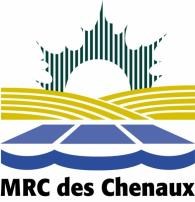 